P R O G R A M A  C U R S O   M I I M 2 ONLINE  2021Contexto Histórico del Programa MIIM:El desarrollo del Proceso de Innovación Curricular llevado a cabo en la Facultad de Medicina desde el año 2007, implicó una etapa de levantamiento de necesidades formativas en las ocho carreras de la Salud, que permitió evidenciar la necesidad de establecer espacios curriculares comunes que permitieran el desarrollo de competencias genéricas transversales a las ocho carreras impartidas en la Facultad, y potenciará la integración de saberes, tanto a nivel interdisciplinar como multiprofesional. En este contexto, se acordó la construcción de un Programa de Formación Común, con un total de 36 créditos, al cual se incorporarán progresivamente todas las carreras de la salud, en la medida que implementaran su currículum basados en competencias. Este programa incluía 15 créditos de Formación General, 12 créditos de formación en idioma Inglés y 9 créditos para dos Módulos de Integración interdisciplinar multiprofesional (MIIM). Ambos módulos potenciarán el trabajo en equipo, el primero de ellos con un énfasis en la integración de los saberes de ciencias básicas y el segundo en Salud Pública. Se impartirán en el cuarto y octavo semestre respectivamente. Actualmente MIIM I se encuentra ubicado en el quinto semestre y MIIM II en el octavo semestre de 7 carreras y Medicina en el décimo semestre. Proceso de construcción del MIIMII:  El MIIM es una innovación docente que asume la Facultad a fin de proporcionar a sus estudiantes la doble oportunidad de aprender a trabajar en conjunto con estudiantes de otras profesiones del campo de la salud, y de movilizar los saberes ya adquiridos durante el tiempo que lleva en la Universidad.Los supuestos curriculares se afirman en la idea de la integración curricular, ya que el currículum es un instrumento para la construcción de una identidad profesional. Ser competente implica seleccionar, movilizar y articular recursos de diverso origen y naturaleza para producir soluciones a problemas que son propios de la profesión. La integración es un rasgo clave del ejercicio profesional, por lo que debe considerarse como tal en la propuesta formativa. En lo pedagógico, oportunidades tempranas de integración de los saberes permitirán a los estudiantes encontrar el sentido y la significación de los aprendizajes, particularmente los iniciales que no aparecen tan claramente vinculados a la profesión. A la vez, en el modelo MIIM no sólo aparece la integración en su perspectiva interdisciplinar sino que también en la relación saber-praxis profesional y entre las diferentes profesiones que están cursando los participantes.3.                   Fundamentación del curso MIIM de Educación Interprofesional en área de la saludEn el año 2010 la Organización Mundial de la Salud (OMS) en el marco de acción de la educación interprofesional y cuidado colaborativo, destacó la importancia de la educación interprofesional para promover modelos sustentables basados en trabajo en equipo interdisciplinario para los cuidados de las personas en salud.               La Educación interprofesional (EIP) apunta a mejorar la colaboración entre distintos tipos de profesionales de la salud y de la atención social para facilitar la colaboración y el cuidado de las personas. Según la definición de CAIPE (Centre for the Advancement of Interprofessional Education https://www.caipe.org) ésta se logra cuando: “estudiantes de dos o más profesiones aprenden con el otro, del otro y acerca del otro, para colaborar en la práctica profesional”La Educación Interprofesional se ha introducido ampliamente como un tema importante a abordar desde diferentes perspectivas en la formación de profesionales de la salud, con la finalidad de poder brindar una atención integral y centrada en las personas, mejorando la calidad de vida de las comunidades. La incorporación de los modelos curriculares interprofesionales en los planes de formación de los estudiantes de la salud ha sido promovida como un importante avance para dar respuesta a las actuales demandas de los sistemas de salud y la comunidad.La Universidad de Chile, en su permanente compromiso con los lineamientos de la OMS, respondió a la necesidad de implementar el aprendizaje colaborativo entre las ocho carreras de la salud en la Facultad de Medicina, mediante la creación de los Módulos Integrados Interdisciplinarios Multiprofesionales (MIIM 1 y MIIM 2). Estos cursos son obligatorios para todos los estudiantes de salud durante su tercer y cuarto año (7 carreras) quinto año ( carrera de Medicina)  año de estudios específicos de disciplina. Durante estos cursos estudiantes de Obstetricia, Enfermería, Terapia Ocupacional, Kinesiología, Tecnología Médica, Fonoaudiología, Medicina y Nutrición deben trabajar juntos para lograr los objetivos del curso basados en el trabajo en equipo. Los módulos MIIM 1 y MIIM 2 en particular, representan un esfuerzo intercurricular que beneficia a los estudiantes y docentes de la Universidad de Chile involucrados en las profesiones de la salud.4. Experiencia colaborativa con de la Universidad de Santander (Colombia) y la Universidad de ChileDurante el desarrollo del curso MIIM2 de esta versión 2021, en el marco de la colaboración internacional a través de UNIRED EIP (Red Académica de Educación Interprofesional en salud de la Américas) contaremos con la participación de profesores y médicos en formación de la especialidad de Medicina Familiar, pertenecientes a la Universidad Universidad de Santander. Colombia.UNIRED EIP, es una red de cooperación académica compuesta por instituciones de educación superior de Latinoamérica y el Caribe, a las que nos convoca el interés en contribuir al desarrollo de la Educación Interprofesional y práctica colaborativa (EIP y PC) en la región, compartiendo experiencias y desarrollando una serie de actividades conjuntas destinadas a favorecer su desarrollo a nivel institucional, de países y de Región. Misión: Poner en marcha acciones desde la academia y el trabajo colaborativo que favorezcan el avance de la estrategia de la EIP y PC, para contribuir a la transformación en la educación del talento humano en salud y lograr los mejores resultados en pacientes, familias y comunidades de la región.  Visión:Lograr la sostenibilidad de la EIP y PC en la región y generar la evidencia científica necesaria para la toma de decisiones en la formación del talento humano en salud, políticas públicas y calidad en la atención de pacientes, familias y comunidades.Valores:UNIRED EIP comparte los valores de Trabajo en equipo, Transparencia, Imparcialidad, Unidad, Respeto, Disciplina, Solidaridad y Responsabilidad Social.Objetivos:Establecer lineamientos generales para el desarrollo de la EIP y PC. Desarrollar proyectos conjuntos que fortalezcan la EIP desde las funciones esenciales declaradas por las diversas instituciones de educación superior que adscriben a UNIRED EIP.Intercambiar ideas, experiencias y visiones sobre acciones en EIP y PC.Promover acciones que fortalezcan la formación de formadores en EIP y PC.Contribuir a la generación y transferencia de evidencia científica en EIP y PC.Facilitar la movilidad académica de los diversos integrantes de la comunidad universitaria.Brindar asesoría técnica en EIP y PC.Interlocutor con entidades gubernamentales, no gubernamentales, comunidad, entre otras interesadas en la EIP y PC.Favorecer el desarrollo de la sostenibilidad de las acciones de EIP y PC a nivel regional 34Unidad Académica: Formación Común/Dirección de Pregrado Nombre del curso: Módulo integrado Interdisciplinario Multiprofesional 2Código: MIO 4020505002-2Carrera: Enfermería, Fonoaudiología, Kinesiología, Medicina, Nutrición, Obstetricia, Tecnología Médica, Terapia OcupacionalTipo de curso:  ObligatorioÁrea de formación:  Formación ComúnNivel:  Cuarto y quinto año Semestre: Octavo Año:  2021Horario:  martes de 15:00 - 18:00Requisitos: MIIM INúmero de créditos: 5 créditos (135 horas)Horas de trabajo sincrónicas: 27 hrsHoras de trabajo asincrónicas: 27 hrs         Nº estudiantes: 680EQUIPO RESPONSABLE DEL PROGRAMA MINIM 2:Coordinadora Formación Común: Prof. Mónica Espinoza BarriosCoordinadora General MIIM: Prof. Sandra Oyarzo TorresDirector de Extensión. Facultad de Medicina: Prof. Hernán AguileraDepartamento de Atención Primaria y Salud Familiar: Prof. Claudia MuñozDepartamento de Salud Cerro Navia: Prof. Alvaro BesoainCoordinadora Universidad de Santander: Dra. Piedad Serpa, Coordinadora Estrategia EIP y Departamento de Gestión Clínica y Seguridad del Paciente, Universidad de Santander. Miembro y fundadora UNIRED EIP, Miembro ejecutivo REIP.Coordinador Dirigentes sociales de salud: Sr. Juan Sancho. Presidente del Consejo de Salud. Área Norte   Presidente del Consejo de las organizaciones de sociedad civil (COSOC)del SSMN   Consejero Nacional COSOC del MINSAL.    Coordinador de ECOSS de Barrio. Dirigente RM y nacional del Consejo de participación ciudadana. MINSAL. Coordinador Dirigentes Pudahuel: Sr. Jorge Barrientos. Dirigente de Centros culturales medioambientales y JVV. Miembro de Consejos consultivos a nivel de consultorio. Servicio Occidente en Santiago y Metropolitano Nacional. Miembro del comité de ética de Servicio salud Occidente. Región Metropolitana. Miembro de las redes de televisoras y radios comunitarias. Dirigente de salud y medioambiental en la provincia de Petorca.Coordinador Liceo Politécnico Chiloé / Fundación Galia Díaz Riffo: Prof. Hector Díaz El Liceo Politécnico de Quellón, promueve desarrollar educación Técnico-Profesional de calidad, con un proyecto que apunta a la formación integral de sus estudiantes, creando condiciones que les permitan descubrir su propia vocación y generar las herramientas necesarias para fomentar una educación centrada en la formación técnica, con fuerte énfasis en el desarrollo social y colaborativo entre sus estudiantes. Fundación Galia Díaz Riffo, entidad dedicada al desarrollo cultural y especialmente enfocada a comunidades  carentes de acceso a la cultura, sin fines de lucro.    Secretaria Docente MIIM: Camila Navarro       camilanavarro@uchile.cl N°Nombre ProfesorDepto./ Escuela a la cual perteneceN° Hrs1Prof. Bernardo Jil VargasDepartamento de Enfermería602Prof. Ximena Rivera Departamento  de Enfermería603Macarena BowenDepartamento de Fonoaudiologia 604Prof. Sussy Tapia Álvarez. Depto. de Promoción de la Salud de la Mujer y del Recién Nacido605Prof. Paola Gaete Hermosilla. Depto. de Promoción de la Salud de la Mujer y del Recién Nacido606Prof. Patricia Gálvez Espinoza.Depto. De Nutrición 607Prof. Tomás Hernández González.Escuela de Kinesiología608Prof. Américo López Rivera.Programa de Fisiología. ICBM 609Prof. Mónica Espinoza Barrios.Depto. de Educación en Ciencias de la Salud 6010Prof. Sandra Oyarzo Torres.Depto.  de Educación en Ciencias de la Salud6011Prof. Hector Díaz Liceo Politécnico de Quellón. Chiloé / Fundación Galia Díaz Riffo 6012Prof. Marcelo Vásquez León.Depto. Atención Primaria y Salud Familiar6013Prof. Claudia Muñoz Jofré.Depto. Atención Primaria y Salud Familiar6014Prof. María José Jorquera González.Depto. Atención Primaria y Salud Familiar6015Prof. Johnny Acevedo Ayala.Depto. Atención Primaria y Salud Familiar6016Prof. Eliana Espinoza Alarcón.Depto. Atención Primaria y Salud Familiar6017Prof. Javier Chacón Rivas.Depto. Atención Primaria y Salud Familiar6018Prof. Carlos GuidaDepto. Atención Primaria y Salud Familiar6019Prof. Hernán Aguilera Martínez.Dirección de Extensión6020Prof. Álvaro Besoaín Saldaña.Depto. Salud. CESFAM Cerro Navia 6021Prof. Claudia Goya Dpto. Tecnología Médica6022Prof. Germán Ebensperger Darrouy.Programa de Fisiopatología ICBM6023Prof. Vivian LuchsingerPrograma de Virología. ICBM6024Prof. Sara HerbageDepto. Tecnología Médica 6025Prof. Verónica Galleguillos Prof. Tania Espinoza Departamento de Enfermería 6026Prof. Pamela Soto Depto. de Promoción de la Salud de la Mujer y del Recién Nacido60  27Prof. Yasnier MorenoUniversidad de Santander. Colombia (UNIRED EIP)60   28Johana Carolina Caicedo JoyesUniversidad de Santander. Colombia (UNIRED EIP)	60   29Donny Johan Altamiranda IevesUniversidad de Santander. Colombia (UNIRED EIP)	6030Laura Yibeth Esteban BadilloUniversidad de Santander. Colombia (UNIRED EIP)	6031Gustavo Adolfo Navarro GalvisUniversidad de Santander. Colombia (UNIRED EIP)	6032Johanna Andrea Garcia FajardoUniversidad de Santander. Colombia (UNIRED EIP)	6033Solamlly Jahydive Mendoza BautistaUniversidad de Santander. Colombia (UNIRED EIP)	6034Cindy Nathaly Martínez OsorioUniversidad de Santander. Colombia (UNIRED EIP)6035Ana Diosa Arévalo ArenasUniversidad de Santander. Colombia (UNIRED EIP)6036Ramon Emilio Moreno PantojaUniversidad de Santander. Colombia (UNIRED EIP)6037Elkin Yesid Ortiz MejiaUniversidad de Santander. Colombia (UNIRED EIP)6038Juan Gabriel Muñoz MonsalveUniversidad de Santander. Colombia (UNIRED EIP)6039DIANA PATRICIA BETANCOURT GARCÍAUniversidad de Santander. Colombia (UNIRED EIP)6040LEIDY FAMIRE USCATEGUI MENDEZUniversidad de Santander. Colombia (UNIRED EIP)6041DIANA CAROLINA LIZARAZO VEGAUniversidad de Santander. Colombia (UNIRED EIP)6042DIANA MARCELA PRADA SANABRIAUniversidad de Santander. Colombia (UNIRED EIP)6043JULIAN ANDRES JAIMES GRIMALDOSUniversidad de Santander. Colombia (UNIRED EIP)6044ELSA IRIDA NAVARRO RINCONUniversidad de Santander. Colombia (UNIRED EIP)6045SARITH MAYERLY LAYTON ULLOAUniversidad de Santander. Colombia (UNIRED EIP)6046SERGIO DAVID RICO MEDINAUniversidad de Santander. Colombia (UNIRED EIP)6047GLORIA STEFANY PACHECO SIERRAUniversidad de Santander. Colombia (UNIRED EIP)6048LIGIA FERNANDA CARVAJAL VILLAMIZARUniversidad de Santander. Colombia (UNIRED EIP)6049SANDRA MILENA VARGAS CARDOZOUniversidad de Santander. Colombia (UNIRED EIP)6050ERIKA MARGARITA AGUIRRE CAMACHOUniversidad de Santander. Colombia (UNIRED EIP)6051ALEXANDER RUGELES ARGUELLO Universidad de Santander. Colombia (UNIRED EIP)6052ERIKA TATIANA MANTILLA OROZCOUniversidad de Santander. Colombia (UNIRED EIP)6053JENNIFER KATHERINE CAMACHO EUGENIO Universidad de Santander. Colombia (UNIRED EIP)6054LIGIA PATRICIA DURAN MORA Universidad de Santander. Colombia (UNIRED EIP)6055WALLIS AUGUSTO REYES CASAS Universidad de Santander. Colombia (UNIRED EIP)6056JOHANA BEATRIZ BRICEÑO FERREIRA Universidad de Santander. Colombia (UNIRED EIP)6057MELISSA LLAIN MANZANOUniversidad de Santander. Colombia (UNIRED EIP)6058RUBEN DARIO RODRIGUEZ BUENAHORA Universidad de Santander. Colombia (UNIRED EIP)6059ANA MILENA VEGA HERAZOUniversidad de Santander. Colombia (UNIRED EIP)6060MARIA ALEJANDRA ARENAS PINZON Universidad de Santander. Colombia (UNIRED EIP)6061ELSA JULIETH TAPIAS DEVIAUniversidad de Santander. Colombia (UNIRED EIP)60DISTRIBUCIÓN EQUIPOS MIIM 2 2021DISTRIBUCIÓN EQUIPOS MIIM 2 2021DISTRIBUCIÓN EQUIPOS MIIM 2 2021DISTRIBUCIÓN EQUIPOS MIIM 2 2021DISTRIBUCIÓN EQUIPOS MIIM 2 2021DISTRIBUCIÓN EQUIPOS MIIM 2 2021DIRIGENTE SOCIALORGANIZACIÓNCOMUNAFONOPROFESOR Y CORREOGRUPOSVerónica Belmar de la Fuente ConfirmadaHuaquénHuerquen- la Ligua Comunidad El Bosque de Huerquén ( Mujeres)+569 9386 4848Prof. Bernardo Gil Vargas.Prof Johana Carolina Caicedo Joyes 1 Grupo Carlos Felipe Villa. ConfirmadoParedones F: +569 34184212Prof. Verónica GalleguillosProf. Tania EspinozaDonny Johan Altamiranda Ieves1 Grupo Carlos Felipe Villa. ConfirmadoParedones F: +569 34184212Prof. Verónica GalleguillosProf. Tania Espinoza Laura Yibeth Esteban Badillo1 Grupo  María Eugenia Chadwick Confirmado Lo Espejo +569 36385281Prof. Paola Gaete HermosillaSolamlly Jahydive Mendoza Bautista1 GrupoMaría Eugenia Chadwick Confirmado Lo Espejo +569 36385281Prof. Paola Gaete HermosillaCindy Nathaly Martínez Osorio1 Grupo Dennisse Palacios Por ConfirmarConchalíF: 569 66116384Prof. Mónica Espinoza BarriosProf. Yasnier Moreno1 grupo Bárbara Astudillo ArtificioValeria AltamiranoConfirmadoCabildo y Petorca Petorca+569 3684 3916Prof. Mónica Espinoza BarriosProf. Yasnier Moreno1 grupo Jano MarínConfirmado Pudahuel+569 3869 1873Prof. Sandra Oyarzo TorresGLORIA STEFANY PACHECO SIERRA1 grupo Paz Barrientos Confirmado Pudahuel+569 9960 8433Prof. Sandra Oyarzo TorresGLORIA STEFANY PACHECO SIERRA1 grupoMaría Eugenia ChadwickConfirmado Lo Espejo +569 36385281Prof. Hernán AguileraRamon Emilio Moreno Pantoja1 grupo Ciro Erba Coloma ConfirmadoSan Joaquín+56981929982Prof. Hernán AguileraLIGIA FERNANDA CARVAJAL VILLAMIZAR1 grupo Programa MAS ConfirmadoCerro Navia+56987413712+56981575766oscar.medina@cmcerronavia.cl Prof. Alvaro Besoain/Oscar Medina Silva Prof.Elkin Yesid Ortiz Mejia1 grupoPrograma MASConfirmadoCerro Navia+56961255613+56957397084oscar.medina@cmcerronavia.cl Prof. Alvaro Besoain/Oscar Medina SilvaProf.Juan Gabriel Muñoz Monsalve1 grupoPrograma MASConfirmadoCerro Navia+56987413712+56981575766oscar.medina@cmcerronavia.cl Prof. Alvaro Besoain/Oscar Medina Silva Prof. DIANA PATRICIA BETANCOURT GARCÍA1 grupoPrograma MASConfirmadoCerro Navia+56961255613+56957397084oscar.medina@cmcerronavia.cl Prof. Alvaro Besoain/Oscar Medina Siva Prof. DIANA MARCELA PRADA SANABRIA1 grupoNayedeth TapiaConfirmada Pichicuy+569 90129540Prof. Américo LópezProf. ELSA IRIDA NAVARRO RINCÓN1 grupoJacqueline Torres Confirmado El Mirador de la Ligua+569 8155 5947Prof. Américo LópezProf. ELSA IRIDA NAVARRO RINCÓN1 grupo Mario AedoConfirmadoRecoleta+569 9085 6535Prof. Claudia MuñozProf. María JorqueraSANDRA MILENA VARGAS CARDOZO1 grupo Mabel RamírezConfirmado Recoleta F: +569 95766822Prof. María JorqueraProf. Claudia MuñozERIKA MARGARITA AGUIRRE CAMACHO1 grupoTiene ComunidadConfirmado Depto APS y Salud Familiar. U de Chile Prof. Jhonny AcevedoALEXANDER RUGELES ARGUELLO1 grupoTiene ComunidadConfirmado Depto APS y Salud Familiar. U de Chile Prof. Javier ChaconERIKA TATIANA MANTILLA OROZCO1 grupoMaría Eugenia Chadwick Confirmado Lo Espejo +569 36385281Prof. Marcelo VasquezEliana EspinozaJENNIFER KATHERINE CAMACHO EUGENIO1 GrupoThais Olguin SEREMIC.A.M. Años dorados de BlanquilloZapallar56974981684Carlos GuidaLIGIA PATRICIA DURAN MORA 1 GrupoMitalia SepúlvedaConfirmadoConchalí+569 7778 2098Prof. Patricia Gálvez WALLIS AUGUSTO REYES CASAS 1 grupoMitalia SepúlvedaConfirmadoConchalí+569 7778 2098Prof. Patricia Gálvez WALLIS AUGUSTO REYES CASAS 1 grupoMarcos Cruz OlavarríaConfirmadoConchalí+569 7666 1174Prof. Tomás Hernández MELISSA LLAIN MANZANO1 grupo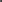 Catalina AlisteConfirmadoConchalí+569 7141 7939Prof. Tomás Hernández MELISSA LLAIN MANZANO1 grupoThais Olguin SEREMIConfirmado Agrupación cultural, artístico ambiental Pichicuy56974981684Prof. Ximena RiveraANA MILENA VEGA HERAZO1 grupoMario Aedo confirmado Recoleta +569 9085 6535Prof. Ximena Rivera ANA MILENA VEGA HERAZO1 grupo  Javiera Espinoza y Jacqueline ClarkConfirmado Lampa:*569 39529037 569 30916421Prof. Sussy Tapia ELSA JULIETH TAPIAS DEVIA1 grupo Javiera Espinoza y Jacqueline ClarkConfirmado Lampa:*569 39529037 569 30916421Prof. Sussy Tapia ELSA JULIETH TAPIAS DEVIA1 grupo Thais Olguin SEREMIConfirmado LongotomaJJVV Casas Viejas de Longotoma.La Ligua56974981684Prof. Macarena BowenAna Diosa Arévalo Arenas1 grupoJaviera Espinoza y Jacqueline ClarkConfirmado Lampa:*569 39529037 569 30916421Prof. Macarena BowenAna Diosa Arévalo Arenas1 grupo Pía VillaConfirmadaHuaquén, Los Molles+569 8968 1574 (sólo llamadas)+569 9891 6708 (sólo whatsapp)Prof Claudia Goya Prof. SARITH MAYERLY LAYTON ULLOA1 grupoSusana HernándezConfirmadoLa Florida+569 5703 7757Prof. Claudia Goya Prof. SARITH MAYERLY LAYTON ULLOA1 grupoEncargada de la coordinación, Romina López F:.Confirmado San Miguel +569 57988147rlopez@corporacionsanmiguel.clProf. Vivian LuchsingerJOHANA BEATRIZ BRICEÑO FERREIRA1 grupo Andrea Bastías Tadeo Sierra F: Confirmado Andrea, Tadeo okQuilicura 569 85188491 y +569 63266844.Prof. Pamela Soto RUBEN DARIO RODRIGUEZ BUENAHORA1 grupos Thais Olguin SEREMICabildoSector Cerro negroCentro de madres Las Guías.56974981684Prof. Pamela Soto RUBEN DARIO RODRIGUEZ BUENAHORA1 grupoDafne Concha F: .Confirmado Santiago+569 97442407Prof. Sara Herbage MARIA ALEJANDRA ARENAS PINZON2 gruposAlejandra RodriguezEncargada /Hector DíazConfirmado Quellón - ChiloéEncargada UTP Liceo Politécnico de Quellón / Fundación Galia Díaz Riffo 56977790591Prof. Hector Díaz Prof. Julian Jaimes Grimaldos 2 grupo Con Dirigente Confirmado comunidad ok Prof. Germán EbenspergerProf. Sergio Rico Medina1 grupoCon Dirigente Confirmadocomunidad ok Prof. Germán Ebensperger Johanna Andrea Garcia Fajardo1 grupoThais Olguin SEREMIConfirmado Programa de discapacidad Pullally.Papudo56974981684Prof Mónica Espinoza B1 grupoThais Olguin SEREMIConfirmado Comité de adelanto Villa CatapilcoZapallar Catapilco56974981684Prof. Sandra Oyarzo T1 grupoPROPÓSITO FORMATIVO: Este curso pretende desarrollar en los y las estudiantes habilidades para el trabajo cooperativo e interprofesional, a través de intervenciones educativas en salud tendientes a satisfacer las necesidades de la comunidad, potenciando el desarrollo de competencias vinculadas al: compromiso social, inclusión, respeto por la diversidad, enfoque de género y derechos, en el trabajo junto a los Líderes comunitarios. Es la segunda instancia de trabajo en educación interprofesional, que le permite al estudiante reconocerse como parte de un equipo de salud, en un ambiente de trabajo respetuoso que promueva  una atención de salud centrada en las personas. Durante este año 2021, debido a la pandemia Covid 19, todas las actividades se desarrollarán en modalidad de trabajo virtual, con el fin de resguardar la salud de las/los estudiantes, docentes y comunidad. Se relaciona curricularmente con MIIM I del Quinto semestreCOMPETENCIAS ESCUELA DE TECNOLOGÍA MÉDICA A LAS QUE TRIBUTA MIIM IIComp.3.Utilizar herramientas de aproximación a las personas de acuerdo con sus características individuales, a su contexto grupal y social para interactuar de manera pertinente a la situación y para obtener la información necesaria que permita decidir las acciones a desarrollar en su ámbito profesional.SC 3.1 Utilizando eficazmente la comunicación verbal, corporal y escrita. COMPETENCIAS ESCUELA DE NUTRICIÓN A LAS QUE TRIBUTA MIIM IIComp.3 Abordar los problemas alimentario-nutricionales de individuos, colectivos y comunidades, en el marco de las políticas públicas de salud y otras políticas de protección social, con un enfoque humanista e interdisciplinario, considerando la disponibilidad local, el acceso a los alimentos y los determinantes sociales de la salud, facilitando la participación activa de la comunidad, en un territorio determinado respetando principios éticos y bioéticos.SC. 11 Desarrollando habilidades y actitudes que posibiliten abordar de manera efectiva los problemas de alimentación, nutrición y Salud, con un enfoque colectivo y comunitario, con énfasis en el desarrollo de los territorios.Comp .5 Ejecutar, monitorear y evaluar programas de educación y comunicación alimentaria y nutricional, orientados a contribuir a una mejor salud de la población, teniendo presente la edad, diversidad socioeconómica y cultural de las audiencias objetivo y respetando principios éticos y bioéticos.SC. 5.2 Implementando en equipo de trabajo, un proyecto de intervención comunitaria en Alimentación Nutrición y Salud previamente planificado, respetando principios éticos.SC. 5.3 Evaluando en equipo de trabajo, un proyecto de intervención comunitaria en Alimentación Nutrición y Salud previamente planificada, respetando principios éticos.COMPETENCIAS ESCUELA DE OBSTETRICIA A LAS QUE TRIBUTA MIIM IIComp 4 Trabajar en equipo, identificando las potencialidades y delimitando las responsabilidades propias como las del resto del grupo, priorizando los intereses del colectivo antes de los propios, para el logro de una tarea común, en los términos, plazos y condiciones fijados en los diversos contextos de su formación.SC 4.1   Incorporando elementos del desarrollo personal que le permitan integrarse al trabajo en equipo.SC 4.2 Reconociendo características personales que le permitan desarrollar un liderazgo transversal en los equipos de trabajo.SC 4.3 Potenciando sus características personales, que le permitan convertirse en un/a líder positivo/en  los equipos de salud.Comp.3 Desarrollar acciones que evidencien el compromiso ciudadano con la finalidad de favorecer la construcción de una sociedad mejor, entendida como aquella en la que tiene un protagonismo la responsabilidad individual y de los grupos sociales, para la detección de necesidades y la elaboración de propuestas e intervenciones que contribuyan al bien común.SC 3.  Identificando el impacto que tienen las acciones del equipo de salud en la comunidad.COMPETENCIAS ESCUELA DE TERAPIA OCUPACIONAL A LAS QUE TRIBUTA MIIM IICompetencias:Comp.6 Establecer relaciones profesionales e interpersonales asertivas, empáticas, y honestas con las personas y grupos, en forma creativa y con liderazgo en diferentes contextos y ambientes.SC 6.1     Comprendiendo los distintos elementos involucrados en el trabajo profesional y las relaciones interpersonales en la intervención terapéutica con personas y grupos.SC 6.4	Colaborando activamente y priorizando los intereses del colectivo antes de los propios, para el logro de una tarea común.COMPETENCIAS ESCUELA DE KINESIOLOGÍA A LAS QUE TRIBUTA MIIM II3º Competencia.3.2.       Se desempeña de manera proactiva y efectiva en equipo.COMPETENCIAS ESCUELA DE FONOAUDIOLOGÍA A LAS QUE TRIBUTA MIIM IIC2: Integra equipos de trabajo, con el fin de desarrollar acciones que contribuyan a la comprensión y solución de situaciones fonoaudiológicas.SC2.1: Actuando comprometidamente en los equipos de trabajo.SC2.2:    Fortaleciendo    el    entendimiento    y    construyendo    acuerdos    entre    los    diferentes    actoresCOMPETENCIAS ESCUELA DE ENFERMERÍA A LAS QUE TRIBUTA MIIM IISC.1.1.15: Integrándose activamente (con diferentes actores del equipo de salud) en equipos de salud multiprofesionales y equipos multisectoriales en la solución de las necesidades de salud individuales, familiares y comunitarios.DOMINIO EDUCACIÓNC.4.2 Participar en el desarrollo de Programas educativos multiprofesionales y multidisciplinarios para  construir respuestas frente a las necesidades de salud, desde un enfoque integral en las diversas áreas de desempeño.SC 4.2.2  Incorporándose a los equipos de trabajo desde el saber profesional en desarrollo de proyecto comunitario de salud.COMPETENCIAS ESCUELA DE MEDICINA A LAS QUE TRIBUTA MIIM II2. DOMINIO ÉTICO- SOCIAL COMPETENCIA 1 C1. Se comunica efectivamente con personas de toda edad y condición, ya sean pacientes, integrantes del equipo de trabajo o la comunidad, destacando su capacidad de escucha activa, asertividad, empatía y la disposición de ayudar, para mejorar o preservar las condiciones de salud. . Subcompetencia 1.3 Establece una relación empática, cordial y de confianza con el paciente, su familia, el equipo de salud y la población en general. Subcompetencia 1.4 Participa en la enseñanza del paciente, familia, comunidad y del equipo de salud, compartiendo y poniendo en práctica sus conocimientos y habilidades. COMPETENCIA 2 C2. Integra equipos de trabajo ejerciendo liderazgo participativo y colaborativo, con flexibilidad y adaptabilidad a los cambios, con una actitud permanente de servicio y compromiso en los diversos ámbitos en los que se desempeña. Subcompetencia 2.1 Contribuye al crecimiento y superación de las debilidades, y potencia las fortalezas tanto personales, como del equipo de salud y la comunidad, que influyen directa o indirectamente en la situación de salud. Subcompetencia 2.2 Contribuye activamente con flexibilidad y adaptabilidad para resolver situaciones de conflicto e incertidumbre generadas en el equipo de salud, buscando la solución en forma participativa y colaborativa. COMPETENCIA 6 C6. Participa en la formulación y promoción de soluciones frente a diversas necesidades de la comunidad en todos los ámbitos en los que se desempeña, que inciden directa o indirectamente en el estado de salud de los grupos socialmente vulnerables, buscando el bienestar general. Subcompetencia 6.1 Propone intervenciones a partir de las evaluaciones de las diversas necesidades de salud de la comunidad en estado de vulnerabilidad social. 4. DOMINIO SALUD PÚBLICACOMPETENCIA 2 C2 Realiza diagnóstico de situación de salud poblacional a nivel local, tomando en consideración la información local, regional y nacional ya existente o generándola en caso necesario. Subcompetencia 2.1 Utiliza fuentes de información relacionadas con el nivel de salud poblacional, considerando sus ventajas y limitaciones, para describir una situación de salud. Subcompetencia 2.2 Recolecta información secundaria sobre los determinantes de salud, para describir la situación de salud a nivel local. Subcompetencia 2.3 Construye e interpreta indicadores del nivel de salud. Subcompetencia 2.4 Aplica el modelo de descripción epidemiológica al estudio de los problemas de salud de su comunidad, utilizando las variables de lugar, tiempo y persona. Subcompetencia 2.7 Sistematiza la información atingente expresándola en un diagnóstico de situación de salud. 5. DOMINIO GENÉRICO TRANSVERSAL COMPETENCIA 2 Subcompetencia 2.1 Evalúa de manera crítica y reflexiva su quehacer y el de otros en diferentes áreas de desempeño, en base a criterios teóricos, metodológicos e ideológicos. Subcompetencia 2.2 Genera estrategias destinadas a implementar acciones de mejoramiento o resolución de problemas en distintas áreas del desempeño profesional.RESULTADO DE APRENDIZAJE DEL CURSO: Realiza proyecto educativo en salud de manera online, en conjunto con líderes comunitarios a partir de las necesidades educativas detectadas en la población a intervenir, formando parte de un equipo interprofesional de estudiantes que trabaja de manera cooperativa con la comunidad asignada.Realiza Informe escrito que incluya el proyecto realizado en sus diferentes etapas de la comunidad asignada a su equipo.PLAN DE TRABAJOPLAN DE TRABAJOPLAN DE TRABAJOPROYECTO DE INTERVENCIÓN DE EDUCACIÓN EN SALUD1. Determinar necesidades educativas en salud en un grupo objetivo comunitario.1.2 Participa con su equipo de trabajo en la detección de necesidades educativas de la comunidad asignada, para considerar en la intervención educativa en salud.PROYECTO DE INTERVENCIÓN DE EDUCACIÓN EN SALUD2. Realizar revisión bibliográfica o de evidencia para    fundamentar   la intervención educativa en salud.2.1 Participa con su equipo de trabajo de la búsqueda de información y elaboración de marco teórico de las temáticas educativas a tratarPROYECTO DE INTERVENCIÓN DE EDUCACIÓN EN SALUD3. Planificar la intervención educativa en salud en respuesta al diagnóstico realizado.3.1 Define con su equipo de trabajo: el propósito, los objetivos generales y específicos y las temáticas de la intervención educativa en salud, coherente con el diagnóstico realizado.3.2 Construye con su equipo de trabajo las metodologías a utilizar en el desarrollo de la intervención educativa en salud, fundamentando tales decisiones.3.3 Define los recursos necesarios para el desarrollo de la intervención educativa en salud.3.4 Establece con su equipo de trabajo, el tipo de evaluación que será utilizada de acuerdo a los objetivos planteados.PROYECTO DE INTERVENCIÓN DE EDUCACIÓN EN SALUD4. Ejecutar   la intervención educativa de necesidades educativas en salud.4.1 Realiza las sesiones junto a su equipo de trabajo, con metodologías pertinentes   al grupo objetivo y sus características de contexto, aportando desde sus saberes profesionales.4.2 Instala comunicación efectiva, en el marco de trabajo virtual con personas y grupos en los difer entes ámbitos de la intervención, respetando los principios éticos y bioéticos en su actuar.PROYECTO DE INTERVENCIÓN DE EDUCACIÓN EN SALUD5. Evaluar la intervención educativa en salud realizada5.1 Realiza evaluación de las distintas dimensiones de la intervención educativa en salud, considerando la participación de todos los actores en este proceso.PROYECTO DE INTERVENCIÓN DE EDUCACIÓN EN SALUD6. Fundamentar su intervención educativa en salud de manera coherente con el diagnóstico   realizado   y las características del contexto6.1 Presenta informe  acerca del trabajo realizado por escrito.METODOLOGÍA: Propuesta Metodologías para el trabajo en comunidad  ●        Trabajo pequeños grupos●        Entrevistas on line●        Grupos focales on line●        Árbol de problemas●        Lluvia de ideas●        Infografías●        Sesiones sincrónicas educativas●        Videos●        Información a través de audios           TICSEVALUACIÓN DEL CURSOEn este curso no se realizará el examen final. BIBLIOGRAFÍA Bibliografía Básica: Vásquez. M, Acevedo. J, Olave. V, Aguilera. H, Sandoval . D, Ahlers. I, Jorquera. M, Muñoz.C. Guía para el desarrollo de intervenciones educativas en salud en la comunidad. APSF. Facultad de Medicina. Universidad de Chile. 2016. López. L, Covarrubias. S. MINSAL. Manual de Trabajo Comunitario. Postas de Salud Rural. 2010. Aedo Tapia, M., Barrios Troncoso, C., Besoaín-Saldaña., Erba Coloma, C., González Ruiz, C., Martínez Sepulveda, R., Martínez Escobar, V., Moretti García, A., Muñoz Ñancupil, C., Rebolledo Sanhueza, J., Sepulveda Rojas, M. y Ureta Maldonado, Y. (2020). Salud popular desde la mirada de líderes comunitarios : visiones y experiencias . Disponible en https://libros.uchile.cl/1088   4.     OPS. Promoción de la Salud y Determinantes Sociales https://www3.paho.org/hq/index.php?option=com_content&view=article&id=14096:health-promotion-and-social-determinants-unit&I   5.    Familia, Promoción de la Salud y Curso de Vida (FPL)          https://www.paho.org/es/familia-promocion-salud-curso-vida   6.    MINSAL.Manual de apoyo a la incorporación de agentes comunitarios en salud en los equipos de los CECOSF.2020 https://www.minsal.cl/wp-content/uploads/2017/01/Manual-Apoyo-incorporación-ACS-en-Cecosf.pdfBibliografía ComplementariaOliver Gröne, MilaGarcia-Barbero. Integrated Care. International Journal of Integrated Care. Vol. 1. 1 – 10. 2001WHO. The solidFacts. Social Determinants of Health. 2003Ivy Lynn Bourgeault; GillianMulvale. Collaborative Healthcare Teams in Canada and the USA: Con- fronting the structural embeddedness of medical dominance. Health SociologyReview; 15, 5. 2006www.senama.gob.cl/ciudades-amigablesAbu-Rish E., Kim S., Choe L., Varpio L., Malik E., White A.A., Zierler B. (2012). Current Trends in interprofessional education of health sciences students: a literature review. Journal of Interprofessional Care, 26 (6), 444-51.  Hogden A., Greenfield D.,Nugus P., Kiernan MC. (2012). Engaging in patient decision-making in multidisciplinary care for amyotrophic lateral sclerosis: the views of health professionals. PatientPreference and Adherence, 6, 691-701.IOM [Institute of Medicine], (2015). Measuring the impact of interprofessional education collaborative practice and patient outcomes. Washington, DC.: The NationalAcademiesPress.Reeves S., Perrier L., Goldman J., Freeth D., &Zwarenstein M. (2013). Interprofessional education: Effects On Professional practice and healthcare outcomes (update) (Review). The Cochrane Library, Issue 3. DOI: 10.1002/14651858.CD002213.pub3.Rodríguez  D., Berenguera A., Pujol-Ribera E., Capella J., Peray J.L., & Roma J. (2013). Identificación de las competencias actuales y futuras de los profesionales de la salud pública. Gaceta Sanitaria, 27 (5), 388-97. Joseph, S., Diack, L., Garton, F., and Haxton, J. (2012). Interprofessional education in practice. ClinTeach 9, 27-31Thistletwaite, J. (2012) Interprofessional education: a review of context, learning and the research agenda. Medical Education 46: 58–70.Olson, R. Bialocerkowski, A. (2014) Interprofessional education in allied health: a systematicreview.Med Educ.48(3):236-46. doi: 10.1111/medu.1229Reeves, S., Perrier, L., Goldman, J., Freeth, D., Zwarenstein,  M. (2013) Interprofessional education: effects on professional practice and healthcare outcomes. Cochrane DatabaseSyst Rev.28;(3): CD002213. doi: 10.1002/14651858.CD002213.pub3.Interprofessional Education CollaborativeExpert Panel. (2011). Core Competencies for interprofessional collaborative practice: Report of an expert panel. Washington, D.C.: Interprofessional Education Collaborative.Downloaded 21 december 2013 fromhttps://www.aamc.org/download/186750/data/core_competencies.pdfOPS. Salud en Chile 2010. Panorama de la situación de salud y del sistema de salud en Chile. 2011Julio Frenk*, Lincoln Chen*, Zulfiqar A Bhutta, Jordan Cohen, Nigel Crisp, Timothy Evans, Harvey Fineberg, Patricia Garcia, Yang Ke, Patrick Kelly,Barry Kistnasamy, Afaf Meleis, David Naylor, Ariel Pablos-Mendez, Srinath Reddy, Susan Scrimshaw, Jaime Sepulveda, David Serwadda,Huda Zurayk. Health professionals for a new century: transforming education to strengthen health systems in an interdependent world. The lancet. Vol 376:1923 – 1958. 2010Schejter, Virginia1; Selvatici, Laura2; Cegatti, Julia3; De Raco, Paula Paulette4; Ugo, Florencia5; Je- siotr, Malena6. IMAGINARIZAR EL TRABAJO INTERDISCIPLINARIO EN SALUD. Vol XIII: 195 – 200. 2005OMS.Educación para la salud : Manual sobre educación sanitaria en atención primaria de salud .OMSMINSAL. Manual de apoyo a la incorporación de agentes comunitarios en salud en los equipos de los CECOSF. 2016 MINSAL. PARTICIPACIÓN CIUDADANA EN ATENCIÓN PRIMARIA Un aporte al desarrollo del Modelo de Atención Integral de Salud familiar y comunitario y la satisfacción usuaria.2016REQUISITOS DE APROBACIÓNArtículo 24: El rendimiento académico de los estudiantes será calificado en la escala de notas de 1,0 a 7. La nota mínima de aprobación de cada una de las actividades curriculares para todos los efectos será 4,0, con aproximación.Las calificaciones parciales, las de presentación a actividad final y la nota de actividad final se colocarán con centésima. La nota final de la actividad curricular se colocará con un decimal para las notas aprobatorias, en cuyo caso el 0,05 o mayor se aproximará al dígito superior y el menor a 0,05 al dígito inferior.Artículo 26: La calificación de la actividad curricular se hará sobre la base de los logros que evidencie el estudiante en las competencias establecidas en ellos. La calificación final de los diversos cursos y actividades curriculares se obtendrá a partir de la ponderación de las calificaciones de cada unidad de aprendizaje y de la actividad final del curso si la hubiera.La nota de aprobación mínima es de 4,0 y cada programa de curso deberá explicitar los requisitos y condiciones de aprobación previa aceptación del Consejo de Escuela.Dada la Situación particular de Pandemia se tomó la decisión para este año 2020, aplicable a los cursos con examen final.El examen no tiene carácter reprobatorio, es decir, si alumno (a) tiene nota de presentación suficiente para rendir examen y obtiene nota inferior a 4 en él, pero pondera sobre 4,0 aprueba el curso. Reglamento general de los planes de formación conducentes a las Licenciaturas y títulos profesionales otorgados por la Facultad de Medicina, D.U. Nº003625 de 27 de enero de 2009.        REGLAMENTO DE ASISTENCIAActividades obligatoriasLas inasistencias debidamente justificadas a estas actividades deberán recuperarse de acuerdo con la disponibilidad de tiempo, docentes y campo clínico. Si ellas, por su naturaleza o cuantía, son irrecuperables, el alumno debe cursar la asignatura en su totalidad en el próximo período académico, en calidad de Pendiente o Reprobado, según corresponda.a)      El estudiante que sobrepase el máximo de inasistencias permitido, figurará como “Pendiente” en el Acta de Calificación Final de la asignatura, siempre que a juicio del PEC, o el Consejo de Nivel o el Consejo de Escuela, las inasistencias con el debido fundamento, tengan causa justificada (Ej, certificado médico comprobable, informe de SEMDA, causas de tipo social o familiar acreditadas por el Servicio de Bienestar Estudiantil.b)      El estudiante que sobrepase el máximo de inasistencias permitido, y no aportó elementos de juicio razonables y suficientes que justificaran el volumen de inasistencias, figurará como “Reprobado” en el Acta de Calificación Final de la Asignatura con nota final 3.4.EvaluacionesLa inasistencia a una evaluación deberá ser comunicada por la vía más expedita (telefónica – electrónica) en un plazo máximo de 24 horas, posterior a la fecha de la actividad programada.La justificación de las inasistencias deberá ser presentada en la Secretaría de la Escuela dentro del plazo de 5 días hábiles, contados desde la fecha de la inasistencia, certificada por los Servicios autorizados de la Facultad: Servicio Médico y Dental de los Alumnos; Servicio de Bienestar Estudiantil y Dirección de la Escuela.Si la justificación se realiza en los plazos estipulados y su PEC acoge la justificación, la actividad deberá ser recuperada preferentemente en forma oral frente a comisión y de carácter acumulativo.Si no se realiza esta justificación en los plazos estipulados, el estudiante debe ser calificado con la nota mínima (1,0) en esa actividad de evaluación.Reglamento General de Estudios de las Carreras de la Facultad de Medicina, D.E. Nº 0010109 de 27 agosto de 1997.Resolución N°1466 “Norma operativa sobre inasistencia a actividades curriculares obligatorias para los estudiantes de pregrado de las Carreras de la Facultad de Medicina. 16 de octubre de 2008.POLÍTICA DE CORRESPONSABILIDAD SOCIAL EN LA CONCILIACIÓN DE LAS RESPONSABILIDADES FAMILIARES Y LAS ACTIVIDADES UNIVERSITARIASCon el fin de cumplir con los objetivos de Propender a la superación de las barreras culturales e institucionales que impiden un pleno despliegue, en igualdad de condiciones, de las mujeres y hombres en la Universidad y el país; Garantizar igualdad de oportunidades para la participación equitativa de hombres y mujeres en distintos ámbitos del quehacer universitario; Desarrollar medidas y acciones que favorezcan la corresponsabilidad social en el cuidado de niñas y niños y permitan conciliar la vida  laboral, estudiantil y familiar; y, Desarrollar un marco normativo pertinente a través del estudio y análisis de la normativa universitaria vigente y su eventual modificación, así como de la creación de una nueva reglamentación y de normas generales relativas a las políticas y planes de desarrollo de la Universidad; se contempla cinco líneas de acción complementarias: Línea de Acción N°1: proveer servicios de cuidado y educación inicial a hijos(as) de estudiantes, académicas(os) y personal de colaboración, facilitando de este modo el ejercicio de sus roles y funciones laborales o de estudio, mediante la instalación de  salas cunas y jardines infantiles públicos en los diversos campus universitarios.Línea de Acción N°2: favorecer la conciliación entre el desempeño de responsabilidades estudiantiles y familiares, mediante el establecimiento en la normativa universitaria de criterios que permitan a los y las estudiantes obtener la necesaria asistencia de las unidades académicas en el marco de la corresponsabilidad social en el cuidado de niñas y niños.Línea de Acción N°3: garantizar equidad de género en los procesos de evaluación y calificación académica, a través de la adecuación de la normativa| universitaria respectiva, con el fin de permitir la igualdad de oportunidades entre académicas y académicos en las distintas instancias, considerando los efectos de la maternidad y las responsabilidades familiares en el desempeño y la productividad tanto profesional como académico, según corresponda.POLÍTICA UNIVERSITARIA DE INCLUSIÓN Y DIVERSIDAD FUNCIONALÁmbito de acción C: Accesibilidad UniversalLa Universidad debe resguardar la accesibilidad universal en todo evento y espacio físico y virtual, de manera que todos los miembros de la comunidad universitaria puedan acceder y participar activamente de todas las oportunidades que nuestra institución ofrece.Se debe considerar que parte de la accesibilidad universal tiene que ver con la instalación adecuada de señaléticas y la habilitación de servicios higiénicos accesibles en todos los espacios donde deben permanecer o deben transitar las personas en situación de discapacidad.En las principales actividades oficiales de la Universidad se debe contar con interprete en lengua de señas que permita la participación de forma libre y sin discriminación a aquellos estudiantes y miembros de la comunidad universitaria que se encuentren en situación discapacidad auditiva.a)      INFRAESTRUCTURA: Tanto en la nueva infraestructura como en la ya construida y en la patrimonial, se debe resguardar la accesibilidad para todas las personas que necesiten o deseen participar de las actividades que allí́ se realizan, resguardando que ninguna de ellas impida arbitrariamente el acceso y participación de las personas.b)       INFORMACIÓN: La información emanada desde la Universidad debe ser accesible para todas las personas, contemplando posibilidades de lecturas específicas para personas con discapacidad auditiva o visual. Del mismo modo, las plataformas comunicacionales y formativas deberán diseñarse o adaptarse bajo la perspectiva del diseño y la accesibilidad universal.c)       FORMACIÓN: Aunque inicialmente en un proceso de transformación para la inclusión de personas en situación de discapacidad son necesarias las adaptaciones y adecuaciones (estructurales, virtuales, educativas), se debe tender a la formación en la perspectiva del Diseño Universal, tanto de infraestructura como de plataformas comunicacionales y de estrategias para el aprendizaje.CALENDARIO DE ACTIVIDADES  MIIM 2 ON LINE 2021CALENDARIO DE ACTIVIDADES  MIIM 2 ON LINE 2021CALENDARIO DE ACTIVIDADES  MIIM 2 ON LINE 2021CALENDARIO DE ACTIVIDADES  MIIM 2 ON LINE 2021CALENDARIO DE ACTIVIDADES  MIIM 2 ON LINE 2021121 de Septiembre 15:00  -18:00 hrs Trabajo con PEC Primer contacto con PEC. Introducción Programa de curso MIIM 2 y sistema de evaluación.Equipo DocenteEquipos MIIM22  28 de Septiembre 15:00  -18:00 hrs Trabajo con PEC y  Dirigente Social Primer contacto con Dirigente Social, PEC y estudiantes Equipo DocenteEquipos MIIM23  5 de Octubre15:00  -18:00 hrs Trabajo con PEC  Dirigente Social Equipo DocenteEquipos MIIM24 12 de Octubre15:00  -18:00 hrs Trabajo con PEC Dirigente SocialEquipo DocenteEquipos MIIM2519 de Octubre15:00  -18:00 hrs  Trabajo con PEC Dirigente Social Equipo DocenteEquipos MIIM2626  de  Octubre15:00  -18:00 hrs Trabajo con PEC Dirigente Social Equipo DocenteEquipos MIIM21 al 5 NoviembrePausa Académica7  9  de  Noviembre15:00  -18:00 hrs Trabajo con PEC Dirigente Social Equipo DocenteEquipos MIIM28  16 de Noviembre 15:00  -18:00 hrs Trabajo con PEC Dirigente Social Equipo DocenteEquipos MIIM29   23 de Noviembre 15:00  -18:00 hrs Trabajo con PEC Dirigente Social Equipo DocenteEquipos MIIM210   30 de Noviembre 15:00  -18:00 hrs Trabajo con PEC Dirigente Social Equipo DocenteEquipos MIIM211   7 de Diciembre 15:00  -18:00 hrs Trabajo con PEC Dirigente Social Equipo DocenteEquipos MIIM212  14 de Diciembre 15:00  -18:00 hrs Trabajo con PEC Dirigente Social Equipo DocenteEquipos MIIM2 13   28 de Diciembre 15:00  -18:00 hrs Trabajo con PEC Dirigente Social Equipo DocenteEquipos MIIM214    4 de Enero 15:00  -18:00 hrs Trabajo con PEC Dirigente Social Evaluación final en cada equipoEquipo DocenteEquipos MIIM215    11 de Enero15:00  -18:00 hrs Trabajo con PEC Dirigente Social Evaluación final en cada equipoEquipo DocenteEquipos MIIM2